 							ORDER FIXING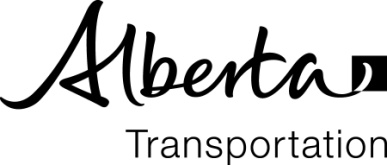 	MAXIMUM SPEED LIMITWHEREAS, by Clause (g) of Subsection (1) of Section 108 of Part 5 of the Traffic Safety Act, being Chapter T-6 of the Revised Statutes of Alberta, 2000, it is provided:108 (1) 	In accordance with the following, a road authority may prescribe speed limits 		that are different from the speed limits established under section 106 or 107:	     (g)	in the case of a highway that       (i) 	is under construction or repair, or       (ii) 	is in a state of disrepair,		a maximum speed limit may, with respect to that portion of the highway that 		is under construction or repair or in disrepair, be prescribed by       (iii) 	an engineer under the administration of or providing services on behalf of the		Minister if       (A) 	the highway is one in respect of which the Minister may set speed limits, or       (B) 	the highway is being constructed or repaired by or on behalf of the		Government,		or       (iv) 	a person authorized by a road authority if, subject to subclause (iii)(B), the		highway is one in respect of which the road authority may prescribe speed 			limits, by erecting signs along the highway setting out the maximum speed 			limit;NOW THEREFORE, it is ordered that there be prescribed, pursuant to Clause (g) of Subsection (1) of Section 108 of Part 5 of the Traffic Safety Act, the following maximum speed limits applicable to all vehicles (or applicable to the following class or classes of vehicles):20 km/hr where signs are erected and displayed indicating such speed30 km/hr where signs are erected and displayed indicating such speed40 km/hr where signs are erected and displayed indicating such speed50 km/hr where signs are erected and displayed indicating such speed60 km/hr where signs are erected and displayed indicating such speed70 km/hr where signs are erected and displayed indicating such speed80 km/hr where signs are erected and displayed indicating such speed100 km/hr where signs are erected and displayed indicating such speedThis order hereby designates the aforementioned highway as a highway under construction and repair and the aforementioned maximum speed limits are hereby prescribed pursuant to Clause (g) of Subsection (1) of Section 108 of Part 5 of the Traffic Safety Act.Issued by:While travelling over (highway no. & control section)While travelling over (highway no. & control section)Location betweenAndDATED atIn the Province of Alberta thisDay ofA.D., 20Reviewed by  Transportation:Reviewed by  Transportation:Name/TitleName/Title:CompanySignatureSignatureSignatureSignatureSignature